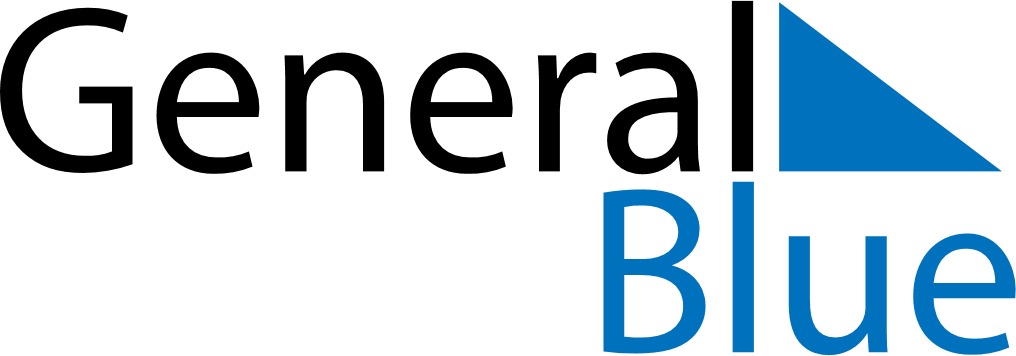 September 2029September 2029September 2029September 2029September 2029September 2029Dominican RepublicDominican RepublicDominican RepublicDominican RepublicDominican RepublicDominican RepublicSundayMondayTuesdayWednesdayThursdayFridaySaturday1234567891011121314151617181920212223242526272829Our Lady of las Mercedes30NOTES